Русский язык и литератураТема опыта: «Формирование лингвистической компетенции обучающихся 5-8 классов на уроках русского языка».Автор опыта: Пантелеева Анастасия Викторовна, учитель русского языка и литературы ОГБОУ «Вейделевская средняя общеобразовательная школа Вейделевского района Белгородской области» Рецензенты: Симанова Т.А., заведующий кафедрой историко-филологического образования ОГАОУ ДПО «БелИРО», к.ф.н., доцент.Дудинских О.В., старший методист кафедры историко-филологического образования ОГАОУ ДПО «БелИРО». Раздел I. Информация об опытеУсловия возникновения опытаСтановление опыта проходило в условиях муниципального общеобразовательного учреждения «Вейделевская средняя общеобразовательная школа Вейделевского района Белгородской области». Педагогическим коллективом школы ведется целенаправленная работа по формированию уважения к своему Отечеству. Учителя-словесники  способствуют развитию интереса к истории и современному состоянию русского языка. Обучающиеся  школы показывают высокие результаты на государственной итоговой аттестации, принимают  участие в творческих конкурсах, олимпиадах, научно-исследовательских конференциях по лингвистике.В Концепции преподавания русского языка и литературы сказано, что необходимо сформировать у учащихся целостный взгляд на науку о русском языке, представление о языке как системе; на этой основе учащиеся смогут лучше овладеть и практической грамотностью, усвоить правила орфографии и пунктуации, повысить свою речевую грамотность. Основным направлением реализации Концепции по освоению учебного предмета «Русский язык» является «усвоение необходимых знаний о языке как знаковой системе и общественном явлении, его устройстве, функционировании и развитии»[14]. Сведения об истории языка, биографии ученых-лингвистов, о современном состоянии языкознания обогащают учащихся знаниями, расширяют эрудицию и воспитывают в нравственном плане. Данная проблема стоит сегодня достаточно остро. Поэтому необходимо сформировать у школьников лингвистическую компетенцию. Формирование такой компетенции, наряду с языковой и коммуникативной, в школьной программе определяется как специальная цель преподавания русского языка.Автор опыта  считает, что развитие лингвистической компетенции в процессе обучения русскому языку – важная задача современного  образования. Включение данного компонента в школьный курс русского языка будет способствовать успешному усвоению языкового материала и формированию национального сознания личности.Именно снижение интереса обучающихся к русскому языку, его истории, изучению теоретической базы заставило автора задуматься над этой проблемой. Одной из задач современной школы является развитие личности через формирование ключевых компетенций, необходимых для успешной социализации обучающихся. Большое значение имеет лингвистическая компетенция. Структуру компонентов лингвистической компетенции определяют в сопоставлении ее с критериями оценки грамотности и фактической точности речи при выполнении письменных работ, установленными Федеральной службой по надзору в сфере образования и науки Российской Федерации [15], следующим образом: мотивационно-ценностный, когнитивный, деятельностный и рефлексивно-оценочный компоненты. Для диагностики учителем был выбран 5 класс в связи с тем, что этот класс при переходе из начальной школы на уровень основного общего образования проходит адаптацию, а также ввиду усложнения изучаемого материала по предмету «Русский язык». В октябре 2016 г. автором среди обучающихся 5 класса (на основе методики Е.О. Ивановой «Критерии оценки сформированности лингвистической компетенции обучающихся по результатам оценки грамотности и фактической точности речи») была проведена диагностика сформированности лингвистической компетенции (Приложение 1). В результате определено, что высокий уровень лингвистической компетенции сформирован лишь у 17% обучающихся, принявших участие в диагностике; средний уровень наблюдается у 29% обучающихся и низкий уровень выявлен у 54% (рис. 1).Рис. 1. Диагностика сформированности лингвистической компетенции  Также у обучающихся данного класса было проведено диагностика уровня мотивации школьников к изучению русского языка  по методике                Т.Д. Дубовицкой (Приложение № 2). В результате данного анкетирования было выявлено, что у 25% опрошенных учеников - высокий уровень мотивации, у 33% обучающихся средний уровень мотивации,  42% школьников имеют низкий уровень мотивации (рис. 2).Рис. 2. Уровень мотивации к изучению русского языкаПомимо описанных диагностик использовались методы педагогического наблюдения, беседы, анализ результатов учебной деятельности.Таким образом, результаты диагностики побудили автора к поиску таких форм и приемов  обучения, которые позволили бы повысить уровень лингвистической компетенции.1.2.Актуальность опыта           На заседании Совета при Президенте по русскому языку 5 ноября 2019 года В.В. Путиным поставлены задачи по обеспечению достойного уровня знаний и общей грамотности граждан России.Русский язык занимает центральное место в системе школьного образования, одновременно являясь предметом и средством обучения, ведь именно на русском языке ведется преподавание школьных предметов, на русском языке ребенок мыслит, говорит. Учитель русского языка и литературы формирует личность школьника, способную усвоить и сохранить накопленное языковое богатство. Решение поставленной Президентом РФ задачи автор видит в необходимости формирования у обучающихся представлений об устройстве языка, его развитии и функционировании, усвоении понятийной базы курса, овладение способами действия, обеспечивающими опознавание языковых явлений и их употребление в речи.Усвоение знаний о языке ни в коей мере не является самоцелью. Известно, одна из задач развития личности – «учить мыслить». «Многие науки, - писал К. Д. Ушинский, - обогащают только сознание дитяти, давая ему новые и новые факты: грамматика начинает развивать самосознание человека!» Она «является началом самонаблюдения человека над своей душевной жизнью... Внутренняя цель изучения грамматики отечественного языка вытекает из того ее значения, которое мы признали за грамматикой как началом самонаблюдений человека над собственным мышлением и выражением его в словах» [4; 63].Понимание роли языка в обществе определяет особое место предмета «Русский язык» среди других учебных предметов и позволяет сформулировать конечную цель его преподавания в школе, понимаемую, согласно Концепции преподавания русского языка и литературы, как научение свободной речевой деятельности и формирование у учащихся элементарной лингвистической компетенции, их умственное, интеллектуальное развитие, воспитание языковой личности.Лингвистическая компетенция предполагает также формирование представлений «о том, как русский язык устроен, что и как в нем изменяется, какие ортологические аспекты являются наиболее острыми», [11; 12-16] усвоение тех сведений о роли языка в жизни общества и человека, на которых воспитывается постоянный устойчивый интерес к предмету, чувства уважения и любви к русскому языку. Наконец, лингвистическая компетенция включает в себя и элементы истории науки о русском языке, о ее выдающихся представителях. «О математике, физике, химии, биологии как науках, - пишет Н. М. Шанский, - учащиеся, выходя из школы, имеют известное представление, знакомы с видными учеными в соответствующей области, их открытиями и работами, русистика же для них сплошная терра инкогнита» [11; 12-16].Актуальность работы заключается также в том, что понятие лингвистической компетенции в методике преподавания русского языка в последние годы получило новый виток развития.Таким образом, возникает противоречие между: между: необходимостью формирования лингвистической  компетенции и неоптимальным соотношением теоретических и прикладных элементов содержания учебного предмета «Русский язык», недостаточной технологической проработкой этого процесса в условиях традиционного обучения.Данный опыт предлагает один из способов разрешения этого противоречия на практике.1.3. Ведущая педагогическая идеяВедущая педагогическая идея опыта заключается в обеспечении положительной динамики сформированности лингвистической компетенции у обучающихся. Это достигается посредством применения технологии формирования лингвистической компетенции, включающей в себя: работу с лингвистическими текстами, лингвистический анализ текста, исследовательские работы на лингвистические темы, творческие задания с привлечением лингвистического материала.    1.4. Длительность работы над опытомРабота по теме опыта велась в течение 3 лет:I этап– констатирующий - первичная диагностика уровня сформированности   лингвистической компетентности (сентябрь-октябрь 2016 г.).II этап – формирующий - организована работа по повышению интереса к русскому языку, его истории  через различные приемы и методы (ноябрь 2016- май 2019 г.).III этап – контрольный - повторная диагностика уровня сформированности   лингвистической компетенции у учащихся, анализ полученных результатов (сентябрь-октябрь 2019 г.). Первый этап предполагал обнаружение и формулирование проблемы, подбор диагностического материала и выявление уровня подготовки учащихся через анкетирование, проверочные срезы, беседы с детьми. На этом же этапе была определена цель, поставлены задачи.На формирующем этапе была проведена работа по включению дополнительного лингвистического материала (упражнения, задания, тексты, исследовательские работы, творческие задания и т. д.) в уроки русского языка. Изучение данной темы в научной литературе, знакомство с официальными документами.На заключительном (контрольном) этапе была проведена диагностика, которая доказала успешность выбранных форм и методов работы для решения обозначенной проблемы.1.5. Диапазон опытаДиапазон опыта представлен системой работы учителя в рамках уроков русского языка для формирования лингвистической компетенции обучающихся.1.6.Теоретическая база опытаБольшинство исследователей, изучающих природу компетенции, обращают внимание на ее многосторонний, разноплановый и системный характер. Проблема отбора ключевых компетенций является одной из центральных для обновления содержания образования. В глоссарии ФГОС дается различие понятий «компетенция» и «компетентность». Так, под компетенцией понимается «совокупность определенных знаний, умений и навыков, в которых человек должен быть осведомлен и иметь практический опыт работы», а под компетентностью — «умение активно использовать полученные личные и профессиональные знания и навыки в практической или научной деятельности» [16].Лингвистическая компетенция – понятие, недавно вошедшее в методику обучения русскому языку и поэтому требующее осмысления содержания.В теории и практике преподавания русского языка в школе выделяются следующие компетенции: языковая, лингвистическая, коммуникативная, культуроведческая [8; 20]. Остановимся подробнее на интересующей автора лингвистической компетенции.Лингвистическая компетенция – «это знания учащихся о самой науке «Русский язык», о ее разделах, целях научного изучения языка, элементарные сведения о ее методах, об этапах развития, о выдающихся ученых, сделавших открытия в изучении родного языка» [1; 70-72]. Лингвистическая компетенция – овладение основами науки о русском языке, сведениями о языке как о знаковой системе и общественном явлении, предполагает усвоение понятийной базы курса, определенного комплекса понятий, формирование представлений об устройстве языка, его развитии и функционировании, овладение способами действия, обеспечивающими опознавание языковых явлений и их употребление в речи, целенаправленное формирование лингвистической рефлексии как процесса осознания школьником своей деятельности [8; 23-24].Понятие языковедческой (лингвистической) компетенции было введено в научный обиход в 1960-х годах американским лингвистом Н. М. Хомским, предпринявшим одну из первых попыток определения понятия «владение языком». Он рассматривал её как полное знание о родном языке, которое позволяет «идеальному говорящему-слушающему» судить о правильности и осмысленности высказываний. Это знание описывается грамматикой, включающей в себя набор правил, регулирующих порождение всех возможных в данном языке структур предложений путём преобразования исходной конструкции, а также описание грамматических отношений в самих предложениях и между ними. Ребёнок не может быть обучен этим, условно говоря, правилам [12; 69].Однако и прогрессивные отечественные педагоги XIX века задолго до Н.М. Хомского понимали важность данного направления в курсе русского языка. Так, известный русский лингвист А. С. Будилович отмечал: «Положим, что цель грамотного правописания вполне достигается гимназическим курсом русского языка: достаточно ли этого для среднего учебного заведения, особенно же классического, т. е. сосредоточенного на языковедении? Ужели за этой элементарною целью гимназическое преподавание отечественного языка не может и не должно преследовать никаких высших задач, исторического понятия о его жизни, прошедших судьбах, направлении развития, диалектических разветвлениях, отношениях к языкам родственным и т. п.» [10; 34].Итак, на сегодняшний день понятие лингвистической компетенции видится учеными по-разному. В современном лингвистическом словаре лингвистическая компетенция – это совокупность речевых умений (четыре вида речевой деятельности) и языковых знаний и навыков их использования (фонетические, лексические и грамматические навыки) [6; 5-6].В.Д. Янченко лингвистическую компетенцию определяет как знания учащихся о самой науке «Русский язык», о ее методах, этапах развития, о выдающихся ученых, сделавших открытия в изучении родного языка [13; 14].Е. А. Быстрова и С. И. Львова рассматривают лингвистическую компетенцию как приоритетную в обучении, аргументируя свой выбор тем, что данная компетенция обеспечивает «познавательную культуру личности школьника, развитие логического мышления, памяти, воображения учащихся, в конечном счете, формирование современного мышления» [8; 24]. Е.Д. Божович выделяет теоретические предпосылки определения структуры и содержания лингвистической компетенции, в которой является понимание ученика:как субъекта учения, обладающего способностями и готовностями к самостоятельной учебно-познавательной деятельности;как языковой личности, обладающей способностями и готовностями на вербально-семантическом, когнитивном и прагматическом уровнях [2; 14].Е.А. Быстрова считает, что введение в практику школы понятия лингвистической компетенции даст более чёткие ориентиры для разработки измерителей уровня подготовки школьников по русскому языку, в конечном счёте значительно изменит всю систему контроля, учёта и оценки этого уровня [3; 36].Лингвистическая компетенция представляет собой результат осмысления речевого опыта учащимися. Она включает в себя знание основ науки о русском языке, предполагает усвоение комплекса лингвистических понятий. Лингвистическая компетенция предполагает и формирование учебно-языковых умений и навыков. К ним относят, прежде всего, опознавательные умения: опознавать звуки, буквы, части слова, морфемы, части речи и т.д., отличать одно явление от другого. Вторая группа умений - классификационные: умения делить языковые явления на группы. Наконец, третья группа – аналитические умения: производить фонетический, морфемный, словообразовательный, морфологический, синтаксический, стилистический разбор [9; 71- 73].По методике Е.О. Ивановой, структура компонентов лингвистической компетенции определяется следующим образом:мотивационно-ценностный компонент – характеризуется ценностным отношением обучающихся: к способности сознательного грамотного пользования языком в собственной речи; к обладанию лингвистической компетенцией как базой для самоконтроля при применении языка в устной и письменной речи, способствующей высокой личной конкурентоспособности;когнитивный компонент – характеризуется овладением необходимыми знаниями о языке, его устройстве и функционировании; о нормах русского литературного языка; о лингвистике как науке; наличием богатого словарного запаса и умением правильно и грамотно строить речь; способностью к качественному анализу и оценке языковых явлений  и фактов;деятельностный компонент – характеризуется осуществлением деятельности по обработке воспринятой информации и правильной ее передаче на основе овладения необходимыми знаниями о языке, его устройстве и функционировании (орфографические, пунктуационные, грамматические и речевые нормы, фактическая точность письменной речи);рефлексивно-оценочный компонент – характеризуется способностью к систематическому анализу воспринятой  и передаваемой информации, самоконтролю и адекватной самооценке личностных качеств, результатов учебной деятельности, уровня учебной подготовки по соблюдению языковых норм; умением своевременно самостоятельно обнаружить и устранить допущенную ошибку [5; 127-129].Овладение языком предполагает не только усвоение знаний о языке и овладение самим языковым материалом. Для владения языком важны умения и навыки употребления тех или иных слов, грамматических конструкций в конкретных условиях общения, или коммуникации.Вполне очевидно, что лингвистическая компетенция способствует воспитанию в школьнике осознания ценности знания русского языка, формирует грамотность и фактическую точность речи, способствует повышению учебной мотивации.1.7. Новизна опытаНовизна  опыта заключается в применении системе работы учителя на уроках русского языка, направленной на формирование лингвистической компетенции. 1.8. Характеристика условий,в которых возможно применение данного опытаМатериалы опыта могут быть использованы в любом типе общеобразовательной организации, реализующей общеобразовательные программы, педагогами, которые осуществляют работу по  формированию лингвистической компетенции на уроках русского языка.Раздел II. Технология опытаЦелью  данного педагогического опыта является обеспечение положительной динамики уровня сформированности лингвистической компетенции у обучающихся 5-8 классов на уроках русского языка.Для реализации поставленной цели необходимо решить следующие задачи:1) изучить лингвистическую и методическую литературу по теме исследования; уточнить понятие лингвистической компетенции; выяснить пути и методы формирования лингвистической компетенции;2)  диагностировать уровень сформированности лингвистической компетенции у учеников на начальном этапе; 3)  использовать методы и приемы, способствующие формированию лингвистической компетенции, и проверить на практике их эффективность;4) проанализировать дидактический материал учебников с точки зрения формирования лингвистической компетенции; осуществить отбор языкового дидактического материала лингвистической направленности (тексты, материал по истории языка, творческие задания, задания исследовательского характера  и др.).Для формирования лингвистической компетенции учащихся автор использует следующую модель работы.  Наряду с работой над основной темой уроке педагог включает и работу по анализу дополнительной лингвистической информации (о языковедах, материал по истории языка и т.п.).  Учебные тексты, содержательную структуру которых составляет лингвистическая информация, ориентированы на формирование познавательной активности и культурных ценностей. Задания направлены на развитие интереса к изучению русского языка.Работа с лингвистическими текстами.В ходе работы с УМК под редакцией М. М. Разумовской автором были выделены тексты-определения лингвистических понятий, тексты-правила, лингвистические тексты о языковедах; тексты об истории и интересных фактах языка; тексты - высказывания известных личностей о языке. Для того чтобы научить учащихся работать с лингвистическими текстами, в УМК под редакцией М.М. Разумовской используются следующие приемы: чтение учебно-познавательных текстов, пересказ прочитанного, беседа. О системности такой работы свидетельствует наличие в учебнике рубрики «Учимся читать и понимать лингвистический текст». Это играет важную роль в усвоении информации.Автор опыта использует также приемы, которые позволяют осознать развитие мысли в тексте и требуют от учащихся большой интеллектуальной напряженности:- деление текста на части и озаглавливание каждой части; - сопоставление структуры текста с планом, данным учителем. - составление плана учебного текста; - устный пересказ текста по плану; - сжатое изложение прочитанного текста.	Помимо текстов из учебника автор использует дополнительный материал, адаптированный под возрастные особенности учащихся. Так, например, в 5 классе при изучении тем по разделу «Фонетика» автор предлагает задания, связанные с анализом текста. 		Рубен Иванович Аванесов (1902-1982) — крупный ученый в области русской фонетики и орфоэпии. Совместно с другим ученым, Сергеем Ивановичем Ожеговым, он впервые в нашей стране создал словарь — справочник «Русское литературное произношение». С 1983 года книга называется «Орфоэпический словарь русского языка: произношение, ударение, грамматические формы». Этот словарь очень популярен, так как в нем указано, как правильно произносить то или иное слово. А верное произношение — признак культуры человека. 1. Как вы думаете, при изучении каких разделов вам поможет словарь, созданный Р.И. Аванесовым? 2. Поставьте ударение в словах «языковой» и «языковый». Объясните значения этих слов. 3. Сделайте фонетический разбор слова «культура». 4. Сделайте морфемный разбор слова «литературное». 5. Подберите синоним к слову «признак». 6. Представьте себе, что вы слышите в разных ситуациях слова «звОнит»,«средствА», «полОжил» и другие. Как вы воспринимаете такую речь? Как вы думаете, нужно ли в случае ошибки исправлять человека? Сформулируйте свой ответ в виде небольшого сочинения-рассуждения. Постарайтесь доказать свою точку зрения при помощи 1 аргумента-примера из собственного опыта. Задания подобного типа помогают обучающимся осознать ценность знания русского языка, формировать учебно-языковые умения при работе с текстом, развивать способности сознательного грамотного пользования языком в собственной речи.Для лучшего усвоения правил автор использует методы визуализации, создания опорных конспектов, алгоритмов. Например, при повторения правила переходности глагола в 6 классе просит составить алгоритм определения данного морфологического признака глагола. После прочтения правила у учеников должен получиться алгоритм: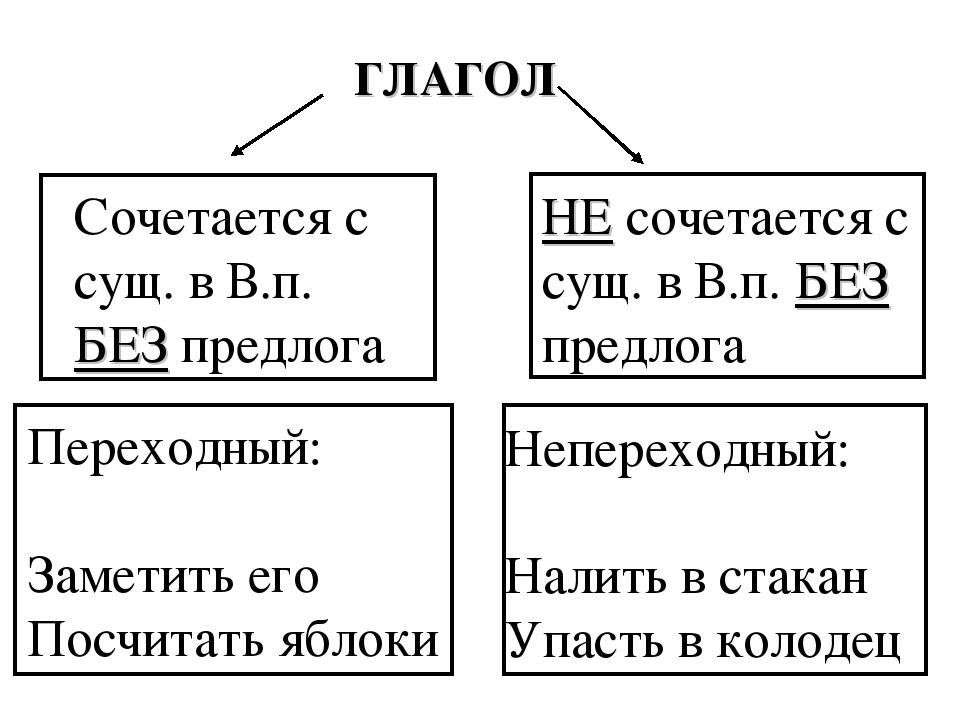 	Для закрепления правил автор использует задания, связанные с анализом текста, содержательная часть которого представляет материал по истории языка. Например, данное задание можно дать при закреплении темы «Переходность глагола»Прочитайте текст. Какую новую информацию вы узнали? Выпишите переходные и непереходные глаголы. Объясните слово «впопыхах», сделайте его фонетических разбор.Ф — самая редкая буква русского алфавита. Она употребляется только в заимствованиях. При этом Ф в русском языке звучит довольно часто, в том числе во многих словах, начинающихся на букву В. Например, мы произносим со звуком [Ф] слова «второй», «вторник», «впопыхах». Дело в том, что в славянских языках первоначально не было не только буквы Ф, но и такого звука, он появился только в Средневековье, когда В часто стало оглушаться. В славянский алфавит буква Ф попала из греческого под названием «ферт». Была в славянской азбуке и другая буква для звука ф — фита. Подобные задания формируют учебно-языковые умения и навыки при работе с изучаемым материалом, сознательное грамотное пользование языком в собственной речи и аналитические умения, реализуемые на практике при выполнении различных видов лингвистического разбора. Государственная итоговая аттестация предполагает тщательную подготовку на протяжении всего обучения в школе. Поэтому автор уже в 7  классе предлагает лингвистические тексты, которые вызывают дискуссии, что учит учеников составлять тексты-рассуждения, что пригодится на итоговой аттестации. При работе с подобными текстами учащиеся учатся высказывать свое мнение, аргументировать его.Прочитайте текст. Как вы думаете, важно ли быть грамотным? Найдите в тексте ответ на этот вопрос. Сформулируйте свой ответ в виде небольшого сочинения-рассуждения.В наше время проблема орфографической грамотности приобретает все большую актуальность. Ведь без знания орфографических правил невозможно написать письмо или какой-либо документ, статью или просто записку близким. Под орфографией понимают раздел науки о языке, в котором представлена система правил написания слов, а также сами правила. Грамотность всегда была свидетельством и признаком человека культурного, образованного, а чтобы писать грамотно, человек должен знать орфографические правила и уметь ими пользоваться.Если человек действительно хочет быть грамотным, добиться успеха в жизни, он должен понимать, что без орфографии, без знания правил ему просто не обойтись. Допуском к итоговой аттестации стало итоговое собеседование по русскому языку. Задание 1 представляет собой выразительное прочтение текста об известной личности в русской культуре или науке. Для отработки подобного задания автор предлагает обучающимся 8 класса работать с текстами об известных лингвистах, внесших значительный вклад в развитие языкознания (Приложение № 3).	На ОГЭ по русскому языку учащимся будет предоставлена возможность писать сочинение, требующее работу с лингвистическими понятиями и терминами (сочинение 9.3 на лингвистическую тему). Чтобы у обучающихся не возникали трудности, необходим высокий уровень сформированности лингвистической компетенции. Для этого  учитель при закреплении тем предлагает задания, связанные с написанием лингвистического сочинения (Приложение № 4). 	Для формирования учебно-языковых умений и навыков, системного мышления автор также использует лингвистические тексты, которые становятся не самоцелью, а служат материалом для закрепления или изучения темы, для отработки написания изложения, составления плана. Так, на уроке развития речи в 6 классе по теме «Изложение учебно-научного текста»  использован адаптированный текст «Связанные корни» (Приложение № 5).При повторении раздела «Морфология» на уроке в 5 классе автор использует лингвистический текст, предлагая пересказать текст и заполнить таблицу, группируя слова по частеречной принадлежности.История склонения существительныхСуществительные в древнерусском языке, как и сейчас, склонялись, то есть изменялись по падежам. Падежи мы называем так же, как в современном русском языке; есть лишь одно исключение: последний падеж – местный (место действия), а не предложный, потому что в те времена он мог использоваться и без предлога. Позже система древнерусского склонения значительно упростилась. Типов склонения стало меньше. Разумеется, в этом сложном процессе не все проходило гладко и прямолинейно (Р. Лихтман).Работа с лингвистическими текстами характеризуется овладением необходимыми знаниями о языке, его устройстве и функционировании, о нормах русского литературного языка, о лингвистике как науке. Подобные задания формируют представления об устройстве языка, его развитии и функционировании, овладение способами действия, обеспечивающими опознавание языковых явлений, сознательное грамотное пользование языком, расширяют словарный запас, развивают  умение правильно и грамотно строить речь, способностью к качественному анализу и оценке языковых явлений  и фактов. Лингвистический анализ явленийНа взгляд автора, целесообразно начинать формирование лингвистической компетенции с определения основных понятий. Для этого учитель может использовать несколько упражнений.На доске записаны слова: лингвистика, языкознание, русистика. Школьники должны самостоятельно дать определение каждому слову, исходя из своих знаний. После чего учитель вместе с учащимися составляет истинные определения, исходя из предложенных вариантов и совместного обсуждения.Данное задание формирует самостоятельное умение давать определение словам, используя знания, полученные ранее на уроках русского языка, что расширяет словарный запас обучающихся.Можно использовать другой вариант этого задания, предлагая ученикам сопоставить слова и их значения или поработать с лингвистическим словарем. Это упражнение направлено на логическое мышление и развитие умений пользоваться научной литературой, то есть это развитие тех навыков и умений, на которых основывается формирование лингвистической компетенции.В формировании лингвистической компетенции важно научить школьников видеть компоненты каждого раздела русского языка, поэтому учитель должен предлагать такие упражнения и задания, которые научат учащихся видеть изучаемое явление и соотносить его с одним из разделов языкознания.Так, для подробного изучения раздела «Фонетика» в 5 классе можно применять следующие упражнения:1.на доске записаны звуки:[д],[л],[с],[р],[в],[ф],[х]
[ч],[щ],[й],[ц],[ж],[ш]
[д],[с],[в],[з],[к]
[й],[ц],[ч],[щ] 
[н],[м],[й],[л],[р]
[ц],[х],[ч],[щ]Задача учеников определить, по каким признакам объединены эти звуки, аргументируя свой ответ. Для этого обучающимся нужно воспользоваться знаниями, которые были получены на уроках русского языка, посвящённых фонетике.2.на доске записаны пары слов:вертеть – ввертеть; длина – длинна; гриб – грипп; сыпать – ссыпать; сума – сумма; бал – балл.Школьники должны проанализировать эти пары и указать, чем они отличаются, объясняя свою точку зрения, используя в качестве доказательств толковые словари. Это задание направлено не только на изучение раздела «Фонетика», но и на формирование умения использовать научную литературу в качестве доказательств, а, следовательно, ориентироваться в ней.При формировании лингвистической компетенции у учащихся важно изучить раздел языкознания «Морфология», так как ученики, общаясь друг с другом или отвечая на вопросы, передавая информацию, используют разные части речи, при этом каждая часть речи имеет свои особенности и способы употребления. Для изучения раздела «Морфология» учитель может использовать следующие упражнения.3.На доске записаны слова.Красный, краснота, краснеть, по красному, красно;зеленый, зелень, зеленеть, зелено, зеленка;доброта, добрый, добреть, по-доброму, добрейший.Ученики должны определить, что общего между словами каждого ряда, объясняя ход своих мыслей. Также школьники определяют части речи, для того чтобы показать, что слова могут быть разными частями речи, но иметь общий признак. Данное задание направлено на умение учеников видеть общее в группе слов, обобщать полученные знания, что является необходимым условием для формирования лингвистической компетенции.Также следует использовать упражнения, которые помогут ученикам научиться выделять главное и второстепенное, особенно эти умения необходимы будут обучающимся при работе над сжатым изложением или конспектом.При формировании лингвистической компетенции важно научить школьника грамотному использованию стилистических ресурсов русского языка и изобразительно-выразительных средств, что способствует развитию творческого мышления.  При этом можно использовать следующие упражнения:4.«Когда в губернском городе приезжие жаловались на скуку и однообразие жизни, местные жители, как бы оправдываясь, говорили, что, напротив, в городе очень хорошо, есть библиотека, театр, клуб, бывают балы, что, наконец, есть умные, интересные, приятные семьи, с которыми можно завести знакомства. И указывали на семью Туркиных как на самую образованную и талантливую».Ученики должны заменить все слова, которые возможно, синонимами. Такое упражнение, с одной стороны, развивает у школьников творческое мышление, с другой стороны – обучающиеся используют знания, которые получили на уроках, посвящённых изучению синонимов.5.«Твёрдый хлеб, лучистое солнце, прозрачное небо, деревянный стол, мягкая мебель». Ученики должны составить небольшой рассказ с использованием всех словосочетаний. Это упражнение формирует у школьников умение работать с заданными элементами, что способствует развитию воображения.Упражнения на развитие творческого мышления важны при формировании лингвистической компетенции, так как ее основой является развитие школьника как языковой личности, которая может применять свои знания в повседневной жизни.Для формирования лингвистической компетенции у учащихся важно изучить синтаксис, так как чаще всего человек использует в речи предложения. Поэтому ученик должен знать, как употреблять предложения, чем они характеризуются, для чего можно применять следующие задания.1.Где-то служит, дичится знатных и не тужит ни о почиющей родне, ни о забытой старине. 2.Долго ль мне гулять на свете то в коляске, то верхом, то в кибитке.3. Лес зазвенел, застонал, затрещал. 4.Мал золотник, да дорог. 5.Звери держатся как по береговым зарослям, так и по самой долине. Ученики должны выписать словосочетания по типу управление, аргументировав свой выбор. Такое задание помогает ученикам развить навык группировки материала, видеть сходные и различные элементы, развивает логическое мышление.Подобные упражнения, связанные с лингвистическим анализом, важны, так как ученики учатся использовать правильно предложения в речи, избегая речевых и грамматических ошибок. Данные задания характеризуются осуществлением деятельности по обработке воспринятой информации и правильной ее передаче на основе овладения необходимыми знаниями о языке, его устройстве и функционировании (орфографические, пунктуационные, грамматические и речевые нормы, фактическая точность письменной речи). Учитель, применяя такие задания, узнаёт, насколько ученики компетентны, с какими упражнениями они могут справиться, на что следует обратить внимание, чтобы успешно развить лингвистическую компетенцию у учащихся на уроках русского языка.	3.Исследовательские работы на лингвистические темыЗадача педагога – сформировать лингвистическую компетенцию школьника, используя инновационные технологии, которые будут соответствовать запросам современного образования. Четкое выражение мысли, точный подбор слов, богатство речи формируют мышление человека и его профессиональные навыки во всех областях деятельности. Поэтому автор опыта предлагает ученикам 6-8 классов выполнять исследовательские работы, посвященные изучению истории отдельных букв, слов (Приложение № 6).Помимо этого педагог предлагает учащимся выполнять исследовательские задания на уроках. На уроке в 7 классе «Понятие звукописи и фонетического значения» учитель дает задания по группам, направленные на исследование роли звукописи в тексте. После изучения связи между звуком и смыслом ученикам, разделенным на группы, предлагают определить вид звукописи и ее связь со смыслом в произведениях малого фольклорного жанра - в загадках. Ученикам дается задание: прочитать и отгадать загадку, подчеркнуть звуки, передающие определенный смысл, определить вид звукописи, установить соответствие между звуком и смыслом.Карточка 1Ходит щучка по заводи, ищет щучка тепла гнезда, где бы щучке трава густа.Это коса. В загадке соединены ассонанс и аллитерация. Повторение шипящего согласного звука [щ] и гласного звука [у] передает звуки при косьбе.Исследовательская деятельность в области филологии способствует повышению уровня учебной подготовки по соблюдению языковых норм, что формирует лингвистическую компетенцию. 4.Творческие задания с привлечением лингвистического материалаАвтор активно привлекает лингвистический материал для творческих заданий. В 5 классе при работе со словарными словами учитель предлагает «оживить» букву, создать её «образ» в конкретном слове. Например, буква О в слове АВТОМОБИЛЬ превратилась в колёса, в слове ШОССЕ - в дорожный знак. На итоговом уроке повторения в 6 классе автор использует кроссворд «Основные разделы науки о языке» (Приложение № 7).В 7 классе при изучении темы «Словарное богатство русского языка» педагог дает задание дать определение фразеологизму, привести примеры употребления, которые можно найти в Национальном корпусе русского языка (http://www.ruscorpora.ru). Перед этим изучается структура словарной статьи, возможности электронного ресурса «Национальный корпус русского языка».СБИТЬ (СШИБИТЬ) С ПАХВЕ́Й кого. Устар. Экспрес. Разг. Привести кого-л. в замешательство, в состояние растерянности.СБИТЬСЯ С ПАХВЕ́Й  Народн. Запутаться, сбиться с толку. Пахви — седельный ремень с кольцом, в которое продевается хвост лошади, чтобы седло не сползало ей на шею.Нет ни одного на свете умницы, которого бы любовь с пахвей не сшибла. [П.А. Плавильщиков. Бобыль (1790)]Таким образом изучается и иноязычная лексика.Педагог предлагает ученикам объяснять материал при помощи составления лингвистических сказок. После изучения темы обучающиеся выполняют творческую работу, делая героями сказок изучаемые понятия. Ученики 6 класса знакомятся с понятиями «отглагольное прилагательное» и «причастие» и их различиями. В процессе изучения темы может получиться подобная сказка. Какая трудная жизнь у прилагательного, образованного от глагола! Но пусть оно само расскажет о своих бедах:- Я – отглагольное прилагательное, и в этом моя беда! Никто меня не узнает, все принимают меня за страдательное причастие прошедшего времени. А ведь иногда хочется, чтобы хоть кто-нибудь, посмотрев на меня, не раздумывая, сказал: «Да это же отглагольное прилагательное!» Я всегда подчиняюсь существительным, и при этом никто не подчиняется мне! Если у меня появляется зависимое слово, я тут же приобретаю -НН- в суффиксе и становлюсь причастием. Почему я не могу оставаться самим собой? Разве это справедливо? Зато причастию все позволено: и иметь -НН в суффиксе, и быть главным словом. Жить бы мне так, было бы здорово! Но меня создали таким, и уже ничего не изменишь. Главное, чтобы меня узнавали и ни с кем не путали!Творческие задания с привлечением лингвистического материала характеризуются ценностным отношением обучающихся к способности сознательного грамотного пользования языком в собственной речи.Таким образом, предложенная технология позволила сформировать лингвистическую компетенцию. Обучающиеся, выполняя предложенные задания,  глубже узнают историю и современное состояние родного языка, его специфику, ученых-русистов. Школьники осознают, что обладание лингвистической компетенцией является базой для применения языка в устной и письменной речи, способствующей высокой личной конкурентоспособности.Раздел III. Результативность опыта   В ходе систематической работы по формированию лингвистической компетенции автор пришел к следующим выводам:1.Используемые формы, методы, приёмы работы  по формированию у обучающихся лингвистической компетенции достаточно эффективны. Результаты диагностики уровня сформированности лингвистической компетенций обучающихся представлены в диаграмме (Рис. 3). Рис. 3. Диагностика сформированности лингвистической компетенцииИз данных диаграммы мы видим, что по сравнению с первичной диагностикой высокий уровень  сформированности лингвистической компетенции  вырос на 16 % , средний – на 21%.  В то же время низкий уровень составляет 17%, что на 37% меньше, чем при первичной диагностике. Уровень сформированности лингвистической компетенции по критериям при контрольной диагностике представлен в таблице 1.Таблица 1.Исходя из данных таблицы, можно сделать вывод, что большинство обучающихся 8 класса осознают ценность русского языка, видят необходимость обладать высоким уровнем сформированности лингвистической компетенции и проявлять это в письменной и устной речи. Многие учащиеся показывают высокий уровень языковой подготовки, обладают богатым словарным запасом и точностью речи, не допускают ошибок при изложении материала, могут исправлять свои и чужие ошибки. Это соответствует высокому уровню сформированности лингвистической компетенции по всем критериям. 2.У школьников повысился интерес к урокам русского языка: по результатам анкетирования  78% обучающихся считают уроки русского языка самыми интересными и познавательными.3.Одним из наиболее объективных критериев успешности работы над опытом является повышение качества знаний обучающихся по предмету. (Рис.4).4.Показателем успешного формирования лингвистической компетенции является результативность участия в конкурсах, олимпиадах, конференциях (Таблица 2).Таблица 2.Исходя из вышесказанного, можно сделать вывод о перспективности дальнейшей работы по формированию лингвистической компетенции у обучающихся 5-8 классов на уроках русского языка.Библиографический списокБереснева Т. Ю. Традиции истории языка в современной школе [Текст] // Теория и практика образования в современном мире: материалы IV Междунар. науч. конф. (г. Санкт-Петербург, январь 2014 г.). - СПб.: Заневская площадь, 2014. - С. 70-72.Божович Е.Д. Языковая компетенция как критерий готовности к школьному обучению/  Е.Д. Божович  // Русский язык. – 2002. – №3. – С. 11 – 15.3.Быстрова Е.А. Цели обучения русскому языку, или какую компетенцию мы формируем на уроках // Е.А. Быстрова// Русская словесность. – 2003. – №1. – С. 35 – 40.4. Игра и ее роль в развитии ребенка дошкольного возраста [Текст] : Сб. науч. тр. / АПН СССР, НИИ общ. педагогики ; [Науч. ред. А.В. Запорожец, Т.А. Маркова]. - Москва : НИИ общ. педагогики, 1987. - 155 с.; 20 см.5.Компетенции в образовании: опыт проектирования: сборник научных трудов / Российская акад. образования, Ин-т содерж. и методов обучения, Центр дистанционного образования "Эйдос", Науч. шк. А. В. Хуторского ; под ред. А. В. Хуторского. - Москва : Науч.-внедренческое предприятие "ИНЭК", 2007. - 327 с. 6. Методика формирования лингвистической компетенции дошкольников на основе системно-ориентированного моделирования процесса обучения иностранному языку : автореферат дис.  кандидата педагогических наук : 13.00.02 / Жигалева Ксения Борисовна; [Место защиты: Нижегор. гос. лингвист. ун-т им. Н.А. Добролюбова]. - Нижний Новгород, 2009. - 24 с.7.Митрофанова, О. Д. Методика преподавания русского языка как иностранного / О. Д. Митрофанова, В. Г. Костомаров. - Москва, 1990. - 270 с.Смирнова О.В. Использование логических опорных схем как средство развития языковой компетенции ... – 1998. – №5. – с. 35 – 39.8. Обучение русскому языку в школе : учеб. пособие для студентов пед. вузов / [Е. А. Быстрова и др.] ; под ред. Е. А. Быстровой. - М. : Дрофа, 2004 (Тул. тип.). - 237 с.9. Педагогическая лингвистика: концепции и технологии : избранные труды / Л. З. Шакирова. - Казань : Магариф, 2008. – 270 с.Хрестоматия по методике русского языка : Преподавание орфографии и пунктуации в общеобразовательных учебных заведениях: Пособие для учителя / Авт.-сост. В. Ф. Иванова, Б. И. Осипов. - М.: Просвещение, 1995. – 342 с.Шанский И.М. О курсе и русская словесность на продвинутом этапе обучения (X- XI классы)/ И.М. Шанский  // Русский язык в школе. – 1994. -  № 5. - С.12-16.Энциклопедический лингвистический словарь русского языка. К.Л. Мухина. М.: Мир книги, 2009. 543 с. Янченко В.Д. Пути формирования лингвистической компетенции учащихся на уроках русского языка в средней школе/ В.Д. Янченко // Русский язык. – 2001. – №8. – С. 13 – 15.Концепция преподавания русского языка и литературы в Российской Федерации. [Электронный ресурс] https://www.garant.ru/products/ipo/prime/doc/71280432Критерии оценивания сжатого изложения, оценки грамотности и фактической точности речи, определенные Федеральной службой по надзору в сфере образования и науки Российской Федерации [Электронный ресурс]   http://www.obrnadzor.gov.ruФедеральный государственный образовательный стандарт основного общего образования (ФГОС ООО) [Электронный ресурс] https://fgos.ru/ Приложения к опытуПриложение №1 Критерии оценки сформированности лингвистической компетенции обучающихся по результатам оценки грамотности и фактической точности речи Приложение №2 Диагностика направленности учебной мотивации            (Т.Д. Дубовицкая)Приложение №3 Подготовка к итоговому собеседованию. Задание 1. Чтение текстаПриложение №4 Фрагмент технологической карты урока в 7 классе по теме «Грамматика. Морфология и синтаксис» Приложение №5 Фрагмент технологической карты урока русского языка в 6 классе по теме «Р.Р. Изложение учебно-научного текста»Приложение №6  Исследовательская работа на лингвистическую темуПриложение №7 Кроссворд «Основные разделы науки о языке»Приложение № 1Критерии оценки сформированности лингвистической компетенции обучающихся по результатам оценки грамотности и фактической точности речиПриложение № 2Диагностика направленности учебной мотивации (Т.Д. Дубовицкая).Цель методики – выявление направленности и уровня развития внутренней мотивации учебной деятельности учащихся при изучении ими конкретных предметов (русский язык).Содержание тест-опросника.Инструкция.Вам предлагается принять участие в исследовании, направленном на повышение эффективности обучения. Прочитайте каждое высказывание и выразите свое отношение к изучаемому предмету (русский язык), проставив напротив номера высказывания свой ответ, используя для этого следующие обозначения:       верно                               – (+ +);       пожалуй, верно              – (+);       пожалуй, неверно           – (–);       неверно                           – (– –).Помните, что качество наших рекомендаций будет зависеть от искренности и точности Ваших ответов.Благодарим за участие в опросе.1.     Изучение данного предмета даст мне возможность узнать много важного для себя, проявить свои способности.2.     Изучаемый предмет мне интересен, и я хочу знать по данному предмету как можно больше.3.     В изучении данного предмета мне достаточно тех знаний, которые я получаю на занятиях.4.     Учебные задания по данному предмету мне неинтересны, я их выполняю, потому что этого требует учитель (преподаватель).5.     Трудности, возникающие при изучении данного предмета, делают его для меня еще более увлекательным.6.     При изучении данного предмета кроме учебников и рекомендованной литературы самостоятельно читаю дополнительную литературу.7.     Считаю, что трудные теоретические вопросы по данному предмету можно было бы не изучать.8.     Если что-то не получается по данному предмету, стараюсь разобраться и дойти до сути.9.     На занятиях по данному предмету у меня часто бывает такое состояние, когда «совсем не хочется учиться».10. Активно работаю и выполняю задания только под контролем учителя (преподавателя).11. Материал, изучаемый по данному предмету, с интересом обсуждаю в свободное время (на перемене, дома) со своими одноклассниками (друзьями).12. Стараюсь самостоятельно выполнять задания по данному предмету, не люблю, когда мне подсказывают и помогают.13. По возможности стараюсь списать у товарищей или прошу кого-то выполнить задание за меня.14. Считаю, что все знания по данному предмету являются ценными и по возможности нужно знать по данному предмету как можно больше.15. Оценка по этому предмету для меня важнее, чем знания.16. Если я плохо подготовлен к уроку, то особо не расстраиваюсь и не переживаю.17. Мои интересы и увлечения в свободное время связаны с данным предметом.18. Данный предмет дается мне с трудом, и мне приходится заставлять себя выполнять учебные задания.19. Если по болезни (или другим причинам) я пропускаю уроки по данному предмету, то меня это огорчает.20. Если бы было можно, то я исключил бы данный предмет из расписания (учебного плана).Обработка результатов     Подсчет показателей опросника производится в соответствии с ключом, где «Да» означает положительные ответы (верно; пожалуй верно), а «Нет» – отрицательные (пожалуй неверно; неверно).КлючДа1, 2, 5, 6, 8, 11, 12, 14, 17, 19Нет3, 4, 7, 9, 10, 13, 15, 16, 18, 20За каждое совпадение с ключом начисляется один балл. Чем выше суммарный балл, тем выше показатель внутренней мотивации изучения предмета. При низких суммарных баллах доминирует внешняя мотивация изучения предмета.Приложение № 3Подготовка к итоговому собеседованию. Задание 1. Чтение текста.1. Задание1. Чтение текста.Выразительно прочитайте текст о М.В.Ломоносове вслух.У Вас есть 2 минуты на подготовку.Михаил Васильевич Ломоносов родился в 1711 году в деревне Денисовка (ныне село Ломоносово), близ Холмогор, около Архангельска. В 19 лет без ведома отца ушел из дому и поступил в Славяно-греко-латинскую академию. Этот упрямо стремившийся к знаниям сын государственного крестьянина стал выдающимся ученым, академиком, основателем университета, государственным и общественным деятелем, великим просветителем. С него, со знаменитой ломоносовской строки «Восторг внезапный ум пленил», начинается история новой русской поэзии. «Ломоносов стоит впереди наших поэтов, как вспупленье впереди книги»,- верно сказал Н. В. Гоголь. Пушкин верно заметил, что Ломоносов прежде всего был великим ученым и просветителем и что поэзия для него имела чисто служебное , прикладное значение. Но именно поэтому будущий поэт изучал искусство поэзии Германии и стал по возвращении реформатором русского стиха, написав в 1739 году знаменитую оду на взятие Хотина и теоретическое « Письмо о правилах русского стихотворства», в котором спорил с Тредиаковским. Итогом этого спора явилось создание силлабо- тонической поэзии, то есть такой свободной в размерах и рифмованной, какой она является сегодня. С поэзией связана и знаменитая ломоносовская теория «трех штилей», открывшая дорогу для создания нового литературного языка. Академик Ломоносов и в поэзии мыслил государственно и научно, что оставляло мало места лирике, высказыванию личных чувств. Он прославлял реформы и победы Петра Великого и посвятил ему героическую поэму. Любимые науки, и прежде всего астрономия, география и естествознание, также находили отражение в его поэзии. В 1747 году Ломоносов написал свой «Памятник» («Я знак бессмертия себе воздвигнул…»), вольный перевод знаменитой оды Горация где уже есть намеки на российскую действительность и его собственную судьбу. Главным жанром поэзии Ломоносова были «торжественные» или «похвальные» оды, обращенные к монархам. Хвалы поэта всегда искренни, он любил и уважал императрицу Елизавету, дочь Петра Великого. «Всякое прикосновение к любезной сердцу его России, на которую глядит под углом ее сияющей будущности, исполняет его силы чудотворной», -  говорил о поэте Гоголь.( по В.И.Сахарову)Приложение №4Фрагмент технологической карты урока в 7 классе по теме «Грамматика. Морфология и синтаксис»Предмет: русский язык.Тема: Грамматика. Морфология и синтаксис.Тип урока: урок систематизации знаний.Педагогическая цель: создать условия для повторения материала о первичных и вторичных синтаксических функциях различных частей речи, взаимосвязи синтаксиса и морфологии; совершенствовать умения выполнять синтаксический разбор предложения, разграничивать первичные и вторичные синтаксические функции частей речи, функционирование слов в составе грамматической формы и в качестве самостоятельного члена предложения.Прогнозируемые результатыПредметные: имеют представление о русском языке как языке русского народа, государственном языке Российской Федерации, средстве межнационального общения; связи языка и культуры народа; роли родного языка в жизни человека и общества. Владеют всеми видами речевой деятельности (аудирование и чтение: понимают содержание устного и письменного сообщения, владеют навыками информационной переработки прочитанного текста; говорение и письмо: способны свободно, правильно излагать свои мысли в устной форме, соблюдать нормы построения текста (логичность, последовательность, связность, соответствие теме и др.), выразить свое отношение к фактам и явлениям окружающей действительности; соблюдают основные правила орфографии и пунктуации; осуществляют речевой самоконтроль; владеют основами научных знаний о родном языке)Метапредметные:Познавательные — адекватно воспринимают содержание устного и письменного сообщения; знают разные виды чтения; способны извлекать информацию из различных источников; владеют приемами отбора и систематизации материала на определенную тему; способны свободно, правильно излагать свои мысли в устной форме; используют родной язык как средство получения знаний по другим учебным предметам.Регулятивные - определяют цели деятельности, последовательность действий.Коммуникативные - осуществляют коммуникативно-целесообразное взаимодействие с окружающими людьми в процессе речевого общения, совместного выполнения какой-либо задачи, участия в спорах, обсужденияхЛичностные: проявляют уважительное отношение к родному языку; стремятся к речевому самосовершенствованию; понимают определяющую роль родного языка в развитии интеллектуальных способностей; имеют объемный словарный запас; усваивают грамматические средства для свободного выражения мыслей и чувств в процессе речевого общения; проявляют способность к самооценке на основе наблюдения за собственной речью.Оборудование для учителя: компьютер, проектор, презентация PowerPointОборудование для обучающихся:  карточки с текстом, таблица для заполнения.﻿ (1)Когда мне было лет шесть, наверное, или шесть с половиной, я совершенно не знал, кем же я в конце концов буду на этом свете. (2)То у меня разгорался аппетит выучиться на такого художника, который рисует на уличном асфальте белые полоски для мчащихся машин. (3)А то мне казалось, что неплохо бы стать отважным путешественником и переплыть все океаны на утлом челноке, питаясь одной только сырой рыбой. (4)А на другой день мне уже приспичило стать боксёром, потому что я увидел в телевизоре розыгрыш первенства Европы по боксу. (5)Как они молотили друг друга — просто ужас какой-то! (6)А потом показали их тренировку, и тут они колотили уже тяжёлую кожаную «грушу» — такой продолговатый тяжёлый мяч; по нему надо бить изо всех сил, лупить что есть мочи, чтобы развивать в себе силу удара. (7)И я тоже решил стать самым сильным человеком во дворе.(8)Я сказал папе:– Папа, купи мне боксёрскую грушу! (9)Буду тренироваться и стану боксёром.– (10)Нечего тратить на ерунду деньги, — ответил папа. — (11)Тренируйся уж как-нибудь без груши.(12)И он оделся и пошёл на работу. (13)А мама сразу же заметила, что я обиделся, и постаралась мне помочь.(14)Она достала из-под дивана большую плетёную корзинку, где были сложены старые игрушки, и вынула из неё здоровущего плюшевого мишку.– (15)Вот. (16)Хороший мишка, отличный. (17)Погляди, какой тугой! (18)Чем не груша? (19)Давай тренируйся сколько душе угодно!(20)Я очень обрадовался, что мама так здорово придумала. (21)И я устроил мишку поудобнее на диване, чтобы мне сподручней было тренироваться и развивать силу удара.(22)Он сидел передо мной такой шоколадный, и у него были разные глаза: один его собственный — жёлтый стеклянный, а другой большой белый — из пришитой пуговицы от наволочки. (23)Но это было неважно, потому что мишка смотрел на меня своими разными глазами и обе лапы поднял кверху, как будто он уже заранее сдаётся...(24)И я вдруг вспомнил, как давным-давно я с этим мишкой ни на минуту не расставался, повсюду таскал его за собой, и сажал его за стол рядом с собой обедать, и спать его укладывал, и укачивал его, как маленького братишку, и шептал ему разные сказки прямо в его бархатные твёрденькие ушки, и я его любил тогда, любил всей душой, я за него тогда жизнь бы отдал...(25)И вот он сидит сейчас на диване, мой бывший самый лучший друг, настоящий друг детства, а я хочу тренировать об него силу удара...– (26)Что с тобой? — спросила мама, приоткрыв дверь.(27)А я не знал, что со мной, я задрал голову к потолку, чтобы не видно было слёз, и сказал:– Я раздумал быть боксёром.(По В. Ю. Драгунскому) *
* Драгунский Виктор Юзефович (1913—1972) — русский советский писатель, автор рассказов для детей.Для написания сочинения ученикам необходимо вспомнить определение грамматики, дать ответ на вопрос о необходимости владения знаний грамматики. Ученики уже знакомы со структурой сочинения. Они работают с таблицей.Приложение № 5Фрагмент технологической карты урока русского языка в 6 классе по теме «Р.Р. Изложение учебно-научного текста»Предмет: русский язык.Тема: Р.Р. Изложение учебно-научного текста.Тип урока: урок открытия новых знаний.Педагогическая цель: развить умения учащихся письменно воспроизводить прочитанный учебно-научный текст; применять на практике приёмы изучающего чтения; научиться активно пользоваться знаниями о строении типа речи – рассуждения; сохранять при свёртывании высказывания логичность и связность; соблюдать нормы русского литературного языка.Прогнозируемые результатыПредметные: имеют представление о русском языке как языке русского народа, государственном языке Российской Федерации, средстве межнационального общения; связи языка и культуры народа; роли родного языка в жизни человека и общества. Владеют всеми видами речевой деятельности (аудирование и чтение: понимают содержание устного и письменного сообщения, владеют навыками информационной переработки прочитанного текста; говорение и письмо: способны свободно, правильно излагать свои мысли в устной форме, соблюдать нормы построения текста (логичность, последовательность, связность, соответствие теме и др.), выразить свое отношение к фактам и явлениям окружающей действительности; соблюдают основные правила орфографии и пунктуации; осуществляют речевой самоконтроль; владеют основами научных знаний о родном языке)Метапредметные:Познавательные — адекватно воспринимают содержание устного и письменного сообщения; знают разные виды чтения; способны извлекать информацию из различных источников; владеют приемами отбора и систематизации материала на определенную тему; способны свободно, правильно излагать свои мысли в устной форме; используют родной язык как средство получения знаний по другим учебным предметам.Регулятивные - определяют цели деятельности, последовательность действий.Коммуникативные - осуществляют коммуникативно-целесообразное взаимодействие с окружающими людьми в процессе речевого общения, совместного выполнения какой-либо задачи, участия в спорах, обсужденияхЛичностные: проявляют уважительное отношение к родному языку; стремятся к речевому самосовершенствованию; понимают определяющую роль родного языка в развитии интеллектуальных способностей; имеют объемный словарный запас; усваивают грамматические средства для свободного выражения мыслей и чувств в процессе речевого общения; проявляют способность к самооценке на основе наблюдения за собственной речью.Оборудование для учителя: компьютер, проектор, презентация PowerPointОборудование для обучающихся:  карточки с текстом, вопросы для группы.Приложение № 6Исследовательская работа на лингвистическую темуЖизнь буквы «Ф»Актуальность исследования заключается в обращении к истокам русского языка, его происхождению, что позволяет взглянуть на состояние современного русского языка с другого ракурса, увидеть некоторые закономерности. Кроме того, история алфавита интересна и в культурологическом аспекте.Отсюда цель исследования:  узнать историю происхождения и употребления буквы «Ф».Объект исследования: история происхождения и частота  употребления буквы «Ф».Предмет исследования: справочная литература, научные публикации, русские народные сказки, сказки А.С. Пушкина.Методы, использованные в ходе работы:метод наблюдения;метод аналитического чтения;метод сопоставительного анализа.Все славянские языки имеют общность происхождения и отчасти развития. Поэтому закономерным будет начать исследовать историю буквы «Ф» с изучения истории славянских языков. Буква «Ф» в русском языке «чужая» и ее носители-слова в языке чаще всего заимствованы из иностранных словарей. Украинцы, говорящие только на украинском языке (восточная группа славянских языков), вообще не слышат «Ф», и сами говорят вместо «Филипп» — «Пылыпп». Нет этой буквы и в литовском языке (балтийская группа, наиболее близкая к славянским языкам). Фонетический строй разных языков не одинаков. В этом каждый из нас имел возможность убедиться при изучении иностранных языков. Например, в немецком языке нет исконных слов со звуком [ж], в английском— со звуком [ц], во французском — со звуком [ц] или [ч]. Ни в одном из этих языков нет слов со звуком [ы]. И наоборот — в русском языке отсутствуют многие звуки, обычные для немецкого, английского, французского и других языков.В славянских языках когда-то отсутствовал даже звук [ф], который не мог получиться в результате действия закона открытого слога (каждый слог должен был оканчиваться на гласный звук) и невозможности оглушения звонких звуков. Получается, что звук [ф] мы не встретим ни в одном славянском слове. Тогда как же он к нам попал? Взглянем на латинский язык, из которого велось активное заимствование в древнеславянский период, что объясняется политическими, экономическими и культурологическими процессами.Звук [ф] в исконно латинских словах встречается только в начальной позиции: faba [фаба] — “боб”, ferrum [феррум] — “железо”, focus [фокус] — “очаг” и т.д. Вот почему такие слова, как scrofa [скро:фа] — “свинья” и rufus [ру:фус] — “рыжий”, считаются в латинском языке заимствованиями. Откуда же они пришли в латинский язык? Любые положения исторической грамматики не являются абсолютно истинными, поэтому мы не можем утверждать, что звук [ф] не мог проникнуть в славянские языки без изменений. Отвлечемся от буквы «Ф» и посмотрим на не менее редко встречающуюся букву «Ы». С ней произошла «история наоборот». Считается, что это в основном славянский звук. Чтобы эти положения не казались абсолютной истиной, посеем ряд плодотворных сомнений. Во-первых, на самом деле звук «Ы» в европейских языках есть, т. е., по крайней мере, был. Об этом свидетельствует наличие буквы «Y» почти во всех европейских языках. Взята она из латыни, где называлась «ипсилон». В европейских языках она называется «игрек», т. е., если верить западным грамматикам, это означает «И-греческое». Какое же звучание должна иметь «Y», чтобы для его выражения понадобилось бы вводить новый знак для «Й» по сравнению с существующим уже «I». Грамматики пока не отвечают на этот вопрос, ограничиваясь «примерами звучаний», в которых «Ы» действительно нет. Однако если мы попытаемся записать какое-то слово (например, фамилию Рыжков), где уже звучит буква «Ы», нам обязательно понадобится «Y»: Ryzhkov . А уж если, попытаемся прочесть английские слова, где стоит уже «у» через «ы», то у нас начнут иногда получаться удивительные звучания. Английские дамы - Lady, например, зазвучат как «Лады». Это может показаться случайным совпадением, если бы не следующая серия с буквой «Ф».Если слова заимствованы из латыни, то «правильное» звучание «F» в славянском языке — это «П». Восстанавливая их подлинное звучание (правильное звучание — это выход на праязык), будем часто получать чисто славянское (русское) звучание, совпадающее со смыслом слова:FLOT [флот] — ПЛОТ, шютация, плотоводцы, плотилия. FIRST [фё:ст] — первый , первенец — ПЕРСТ — палец руки, один как перст.FLAME [флэйм] — пламя FRESH [фрэш] — (ПРЕСНый) = ПРЕСН — пресный FILE [файл] — пила, напильник — ПИЛа = ПИЛАFLAT [флэт] — плоский — ПЛАТо .Таких примеров подобрать можно много, разумеется не все подряд слова, ввиду сложности происхождения языков, будут подчиняться одному правилу, но сомнений нет, обнаружено общее правило для всех языков индоевропейского происхождения, — попытки «избавиться» от чужой буквы «F» приводят к более древнему слою, ведут к праязыку, и эти слова праязыка оказываются зафиксированными в живых славянских языках.Причем, как показало исследование, это касается не только заимствований в древнеславянскую эпоху. Рассмотрим всем известные сейчас слова «финиш» и «финал». Слово «финиш», как обозначение остановки, конечной стадии пути или, вообще, окончания, есть практически во всех индоевропейских, а особенно — европейских языках. В большинстве из них это слово заимствовано из латыни, где finis означает конец, границу, остановку, цель, «замкнуть в пределах», «ограничить рубежом», «остановить на границе», «закончить». В английском final — конечный. Во многих славянских языках слово заимствованное, оно употребляется в узком спортивном смысле: «заключительный предел спортивного состязания на скорость», «конечный рубеж состязания». В этом узком спортивном смысле слово позаимствовано из английского даже французским языком, откуда оно раньше взято англичанами, в то время как во французском, в более широком смысле — «конец, окончание», это слово уже существовало в форме «fin».Правильное написание этого слова в соответствии с ранее выясненными фактами — «пин», «pin» , если в латыни и французском сохранилось это слово из праязыка, а не является заимствованием из чужого языка.Русский язык, имея в лексиконе иностранных слов все евроформы слова с « фин » — от «финиша» и «финансов» до «финика» и «Финляндии», сохранил ряд родных слов праязыка с исходным пракорнем «пин» — «пинок», «запинка» — остановка речи, «запинание», «пинать», «знаки препинания» (т. е. в подлинном значении «знаков финиша»), с полной сохранностью исходного семантического смысла и полным совпадением по форме, за исключением поздней буквы « F ».Буква «Ф» в алфавитеПоявление письменности у славян связано с принятием христианства (988 г.), когда на Руси стали переводиться и переписываться церковные книги с помощью азбуки, которая называлась кириллицей по имени её создателя славянского первоучителя Константина (Кирилла) Философа. В древней азбуке каждая буква имела своё начертание, название, а большинство из них  – и числовое значение. В кириллице были и буквы, созданные для слов, заимствованных из греческого языка, они обозначали звуки, которые существовали в греческом алфавите, но отсутствовали в древнерусском (ф, ,, )Две буквы: ф («ферт») и  («фита») передавали один и тот же звук, и строгого распределения их употребления не было. Как начертание, θ восходит к греч. θ (θήτα) Первоначальное произношение греческой θ, как это принято думать, было одинаково с англ. th, которое также нередко переходит в «Ф» в английских народных говорах, например в словах: кафедра (καθέδρα), католический (καθολικός), Афина ('Αθηνά или 'Αθήνη), Феодосий (Θεοδόσιος), миф (μΰθος) и т. д. Да и писалась эта буква чаще всего в именах собственных и словах, имеющих религиозное значение.Во всех остальных случаях использовалась буква «Ф». В церковно- и старославянской азбуках она называется «фе́ртъ» (ц.-с.) или «фрътъ» (с.-с.). Смысл наименования этой буквы не понятен, но ряд исследователей предполагают, что "ферт" имеет звукоподражательное происхождение, наподобие звука "Ф-ррр", издаваемого лошадьми. То есть, возможно, он имеет звукоподражательную природу.Букву «Ф» сперва использовали только, чтобы передавать звук [ф] в заимствованиях, и употреблялась она практически наравне с буквой «Ѳ, ѳ» (фита); позднее, с падением редуцированных и прекращения действия закона открытого слова в слабых позициях в произношении звука [в] стал заметен перехода в звук [ф].Когда в 1707—1708 гг. вводилась 1-я версия гражданского шрифта, букву «Ф» упразднили, а использовали только «фиту»; но во 2-й версии (1710) снова восстановили «ферт», сохранив этимологическое различие употребления данных букв. Реформы орфографии 1917—1918 гг. «фиту» упразднили и, единственным вариантом выражения для звука [ф], осталась «Ф».Современный русский язык букву «Ф» использует почти исключительно в заимствованных словах, где она обозначает твёрдый глухой звук [ф] или (перед е, ё, и, ь, ю и я) — мягкий [ф`]. В словах, имеющих славянское происхождение, «Ф» можно встретить в звукоподражаниях (фыркать, фукать) или в сильно трансформированной в своем звучании и письме форме слов: Фили, филин.Вместе в тем, в разговорном языке прочно закрепилось отсутствие звука [ф]. Об этом свидетельствуют многие диалекты, избегающие этого звука. В них можно увидеть замену звука [ф] на [хв]: хвартук (фартук).Употребление буквы «Ф»В книге Льва Успенского «Слово о словах» в статье, посвящённой букве «Ф», можно прочитать почти детективную историю: автор утверждает, что, если подсчитать в произведениях русских классиков частоту употребления ими в собственных произведениях буквы «Ф», то её можно встретить крайне редко и только в словах иностранного происхождения. Неужели такое возможно? Оказывается, да.Работа букве «Ф» нашлась. Она стала как бы “переводчицей”. Попадёт к нам чужое слово со звуком [f] – вот и понадобится буква «Ф».Обратимся к этимологическому словарю.Фабрика, фазан, февраль, фиолетовый – из латинского языка.Фельдшер, фонетика, фуганок – из немецкого языка.Фетр, форсить, фуражка – из французского языка.Фехтовать, фиалка, франт, фрукт, фунт – из польского языка.Филантропия (человеколюбие), филармония, филология, философия, фонарь – из греческого языка.Фитиль – из турецкого языка.Таким образом, можно сделать вывод, что буква «Ф» в основном встречается в заимствованных словах. Русских же слов с этой буквой чрезвычайно мало: Уф, Тьфу, Фи, Фыркнуть, Простофиля.Неизвестный эпизод «Сказки о рыбаке и рыбке»После осуществлённого четвёртого желания старухи – стать вольною царицей, в рукописи имелся ещё один эпизод. А.С. Пушкин не включил его в содержание сказки, поэтому он практически никому неизвестен. В данном неопубликованном отрывке сказки А.С. Пушкин используется слово, в состав которого входит буква Ф. Слово это – “Строфилус”. Это название священной птицы вавилонян. Сейчас для современной речи это слово устарело, мы его практически не используем. Но факт, что на 35 строчек пушкинского текста встречается всего лишь одно слово с буквой Ф, свидетельствует о том, что это довольно редкая буква. Но значение её в русской речи велико и обойтись без неё невозможно.В ходе исследовательской работы пришли к следующим выводам:Буква «Ф» в русском языке не так давно. Она не является «родной» буквой русского алфавита. Ведь  в русском языке существовало две буквы, обозначающие один и тот же звук. Каждое слово русского языка, в котором в начале, на конце или в середине пишется буква «Ф», оказывается, по происхождению не русским, а пришедшим к нам из других языков. И писатели, и поэты мало употребляли слова с буквой «Ф» не потому, что не любили её, а потому что писали на чистом, подлинном народном русском языке. И редкость этой буквы в нашей литературе не случайность. Она – свидетельство глубокой народности, высокой чистоты русского языка у наших великих писателей.Приложение № 7Кроссворд «Основные разделы науки о языке»
По горизонтали:2. Изучает словарный состав языка.3. Изучает правила обозначения звуков речи буквами.4. Изучает правила написания слов и их форм.6. Изучает слово как часть речи.По вертикали:1. Изучает способы образования новых слов.5. Изучает словосочетания и предложения.6. Изучает морфемы (части слова).7. Изучает звуки языка.8. Изучает правила изменения слов и правила соединения слов в словосочетания и предложения.Имя существительноеИмя прилагательноеГлаголКритерииУровни сформированности лингвистической компетенцииУровни сформированности лингвистической компетенцииУровни сформированности лингвистической компетенцииУровни сформированности лингвистической компетенцииКритерии2016-2017 учебный год2017-2018учебный год2018-2019учебный год2019-2020 учебный год1 четвертьМотивационно-ценностный17%21%42%78%Когнитивный18%25%32%58%Деятельностный5%19%38%61%Рефлексивно-оценочный17%27%42%59%№П№ Ф.И.КлассГодНазвание конкурса, смотра, соревнования и т.п.Уровень конкурса, смотра, соревнова-нияЗанятое место 1Белоусов Игорь 72017-2018Всероссийский детский конкурс научно-исследовательских и творческих работ «Первые шаги в науке»Региональ-ныйпризер2Зайцева Вероника62017-2018Всероссийский детский конкурс научно-исследовательских и творческих работ «Первые шаги в науке»Региональ-ныйпризер3Василенко Кирилл52018-2019Всероссийский детский конкурс научно-исследовательских и творческих работ «Первые шаги в науке»Региональ-ныйпризер14Белоусов Игорь 82018-2019муниципальный этап всероссийской олимпиады школьников по русскому языкуМуниципа-льныйпобеди-тель5Колесникова Ольга72018-2019муниципальный этап всероссийской олимпиады школьников по русскому языкуМуниципа-льныйпризёр6Белоусов Игорь82018-2019Всероссийский детский конкурс научно-исследовательских и творческих работ «Первые шаги в науке»Муниципа-льныйпобеди-тель7Белоусов Игорь92019-2020Всероссийский открытый  конкурс научно-исследовательских и творческих работ молодёжи  «Меня оценят в 21 веке» Муниципа-льныйпобеди-тельКритерииУровни сформированности лингвистической компетенцииУровни сформированности лингвистической компетенцииУровни сформированности лингвистической компетенцииКритериинизкий/не сформированасредний/сформированачастичновысокий/сформирована полностьюМотивационно-ценностныйОбучающийся не имеет положительной мотивации, пренебрегает подготовкой или уделяет ей недостаточное внимание; отсутствует потребность в речевом самосовершенствовании.Обучающийся осознает ценность знания русского языка, но не полностью, перспективность обладания компетенцией как способностью к сознательному грамотному пользованию языком в собственной речи, потребность в речевом самосовершенствовании; необходимость высокой личной конкурентоспособности.Обучающийся осознает ценность знания русского языка, перспективность обладания компетенцией как способностью к сознательному грамотному пользованию языком в собственной речи, потребность в речевом самосовершенствовании, необходимость высокой личной конкурентоспособности.КогнитивныйОбучающийся демонстрирует недостаточный уровень языковой и речевой подготовки, бедность словарного запаса, слабое усвоение  особенностей употребления грамматических форм, неосвоенность стилистических ресурсов русского языка, слабое овладение изобразительно-выразительными средствами языка, неспособность владения нормами русского литературного языка, неумение работать со словарями.Обучающийся демонстрирует достаточный уровень языковой и речевой подготовки, значительный словарный запас, усвоение особенностей употребления грамматических форм, достаточную освоенность стилистических ресурсов русского языка, овладение большинством основных изобразительно-выразительных средств русского языка, владение нормами русского литературного языка, в основном обеспечивающее правильность и чистоту речи, умение работать со словарями.Обучающийся демонстрирует высокий уровень языковой и речевой подготовки, богатый словарный запас, усвоение особенностей употребления грамматических форм, полную освоенность стилистических ресурсов русского языка, овладение основными изобразительно-выразительными средствами русского языка, владение нормами русского литературного языка, обеспечивающее правильность и чистоту речи, активную работу со словарями.ДеятельностныйОбучающийся не соблюдает большинство орфографических норм (допускает 4 и более ошибок),пунктуационных норм (допускает 5 и более ошибок), грамматических норм (допускает 3  и более ошибок), речевых норм (допускает 5 и более ошибок). Демонстрирует недостаточную фактическую точность письменной речи (допускает  2 и более ошибки в изложении материала или в употреблении терминов). Не работает или не умеет работать со словарями.Обучающийся в основном соблюдает орфографические нормы (допускает 2-3 ошибки), пунктуационные нормы (допускает 3-4 ошибки), грамматические нормы (допускает 2 ошибки), речевые нормы (допускает 3-4 ошибки).Фактическая точность письменной речи в основном обеспечена (допускает  1 ошибку в изложении материала или в употреблении терминов). Недостаточно работает со словарями.Обучающийся соблюдает орфографические, пунктуационные, грамматические и речевые нормы (допускает не более 1 орфографической и/или грамматической ошибки, не более 2 пунктуационных и/или речевых ошибок). Фактических ошибок в изложении материала, а также в понимании и употреблении терминов нет. Активно работает со словарями.Рефлексивно-оценочныйОбучающийся не способен сам найти и устранить основные ошибки.По черновику видно:- в нем не исправлены те ошибки, которые впоследствии повторяются в работе;-учащийся не испытывает потребности в улучшении текста.Обучающийся самостоятельно исправляет допущенную ошибку, но только после написания слова, предложения, абзаца или всего текста.По черновику видно:- в нем исправлены не все ошибки, которые затем исправлены самостоятельно в работе;- учащийся испытывает потребность в улучшении текста, но самостоятельно не может этого сделать.Обучающийся видит ошибку сразу и исправляет ее в момент возникновения или после самопроверки черновика.IV. Работа по теме урока.1. Беседа по упр. 433.- Прочитайте текст упр. 433. Ответьте на вопрос: почему синтаксис и морфология объединены в общем разделе лингвистики - грамматике?- Назовите, какими членами предложения чаще всего выступают существительные, местоимения, глаголы, прилагательные, причастия, наречия, деепричастия.Читают текст упражнения. Приходят к выводу, что единицы морфологии (части речи) являются строительным материалом для единиц синтаксиса, поэтому морфология и синтаксис объединены в раздел грамматики.Владеют навыками работы с учебником. Формулируют ответы на поставленные учителем вопросы. Извлекают необходимую информацию из учебника, ответов сверстников, уточнений учителя.2. Практическая работа.- Напишите сочинение-рассуждение, в котором раскроете  смысл высказывания современного лингвиста И.Г. Милославского: «Грамматика русского языка прежде всего средство выражения мысли».Составляют текст, соблюдая структуру сочинения 15.1. Раскрывают смысл высказывания лингвиста, опираясь на прочитанный текст.Владеют способами конструктивного взаимодействия, базовыми предметными понятиями. Осуществляют контроль и оценку учебных действий.1ТезисЛингвист И.Г.Милославский считает, что, зная грамматические правила, человек сможет более точно и понятно выражать свои мысли. А что же такое грамматика? Грамматика – это раздел лингвистики, который включает в себя морфологию, синтаксис и словообразование. Грамматические правила помогают нам поставить слова в нужную форму, умело соединить их между собой и расставить в предложении в соответствии с нормами русского языкаПереход к основной частиОбратимся к тексту В.Ю.Драгунского, чтобы подтвердить сказанное.2Доказательства1-й примерНапример, в предложении 12 автор, называя действия отца рассказчика, употребляет однородные сказуемые, выраженные глаголами «оделся» и «пошёл». Оба глагола совершенного вида и прошедшего времени. Благодаря этому читатель понимает, что оба действия совершаются одним и тем же лицом и в одно и то же время.
32-й примерА в предложении 2 автор использует придаточное определительное: «...который рисует на уличном асфальте белые полоски для мчащихся машин». Так как оно стоит после определяемого существительного «художника», что  соответствует синтаксическим нормам русского языка, мы без труда понимаем, о ком идёт речь в придаточной части.4ВыводТаким образом, грамматика - это основной закон языка, без неё все слова были бы мёртвым капиталом.3. Углубление знаний. - Сравните два текста:Жила – была белка в лесу, ни о чём не тужила. Никто её не беспокоил. Спала она на ветке большой ели. Никогда не беспокоилась ни о ком, только о себе. Прошло время. У неё появились бельчата. Теперь белка никуда от них не уходила.Белка обыкновенная – типично древесное животное . Она отлично лазает по ветвям, ловко перепрыгивая с дерева на дерево. Свой длинный пушистый хвост она использует в качестве руля при прыжке.- Назовите сходство и различие  этих двух текстов.Как вы догадались, что второй текст научного стиля?-  Работа с учебником: прочитать статью о научном стиле в учебнике и составить таблицу, озаглавить   Прочитать тексты,Найти сходства и различияЛичностно-регулятивные:-  готовность к самообразованию;-  определение последовательности промежуточных целей с учётом конечного результата. Познавательные:-  умение структурировать текст;-  выбор  вида чтения в зависимости от поставленной цели;-  определение  основной и второстепенной информации;- уяснение сущности исследовательской работы  как показателя успешности учебной деятельности.6. Применениезнаний и умений проверкауровня их усвоения - Прослушайте текст          Корень — это главная, обязательная часть слова. Именно корень выражает основное значение слова. Сравним слова дом и дом-ик: суффикс обозначает размер — «маленький», а корень — сам предмет.  Бежать и прибежать: приставка обозначает «приближение», а корень — само действие.      Но так бывает не всегда.      Возьмем глаголы обуть и разуть. В них четко осознаются приставки об-  и раз-, показатель инфинитива -ть. Где же корень? Корень -у-. Этот корень выделяется как остаток после вычленения приставки и иных глагольных показателей. Его особенность состоит в том, что он не употребляется вне сочетания с приставками. Такие корни, которые употребляются лишь в сочетании с приставками или суффиксами, называют связанными, отличая их от «обычных» свободных корней.Первичное восприятие текстаСоставьте план вместе с соседом по парте.В группах ответьте на вопросыОпределите стиль речи, докажите.Назовите функцию речи. Кому адресован текст?Сообщается ли читателям,  КТО совершает действие? Кто сравнивает? Кто употребляет? Кто выделяет? Сделайте вывод.Определите тип речи.Отчет о работе в группахСлушают, делают записиСосталяют план, проверяют.Отвечают на вопросыЛичностно-регулятивные:- умение составлять алгоритмы решения практической задачи;- закрепление навыков работы по алгоритмам;- формирование умений редактировать текст ответа;-  умение осуществлять рефлексию своей деятельности и своего поведения в процессе учебного занятия и корректировать  их.Коммуникативные:- установление рабочих отношений, эффективного сотрудничества;- интеграция в группу (пару) сверстников и построение продуктивного взаимодействия со сверстниками и взрослым в условиях решения предметной задачи.